==========================================================================ҠАРАР                                                                 РЕШЕНИЕО внесении изменений в решение Совета сельского поселения Бурибаевский сельсовет муниципального района Хайбуллинский районРеспублики Башкортостан от 14.04.2022 года № Р-20/116 «Об утверждении Положения о порядке размещения сведений о доходах, расходах, об имуществе и обязательствах имущественного характера муниципальных служащих Администрации сельского поселения Бурибаевский  сельсовет муниципального района Хайбуллинский район Республики Башкортостан и членов их семей на официальном сайте сельского поселения Бурибаевский сельсовет муниципального района Хайбуллинский район Республики Башкортостан и предоставления этих сведений средствам массовой информации для опубликования»	В соответствии с частью 4 статьи 8 Федерального закона от 01 апреля 2022 года №90-ФЗ  «О внесении изменений в отдельные законодательные акты Российской Федерации", Совет сельского поселения Бурибаевский  сельсовет муниципального района Хайбуллинский район Республики Башкортостан РЕШИЛ:1. Внести в решение Совета сельского поселения Бурибаевский сельсовет муниципального района Хайбуллинский район Республики Башкортостан от 14.04.2022 года № Р-20/116 «Об утверждении Положения о порядке размещения сведений о доходах, расходах, об имуществе и обязательствах имущественного характера муниципальных служащих Администрации сельского поселения Бурибаевский сельсовет муниципального района Хайбуллинский район Республики Башкортостан и членов их семей на официальном сайте сельского поселения Бурибаевский сельсовет муниципального района Хайбуллинский район Республики Башкортостан и предоставления этих сведений средствам массовой информации для опубликования» следующее изменение:1.1 в подпункте «г» пункта 2 слово  «, акций»    исключить;2. Настоящее решение вступает в силу со дня его обнародования на информационном стенде Администрации сельского поселения Бурибаевский сельсовет муниципального района Хайбуллинский район Республики Башкортостан.	3. Настоящее решение разместить на официальном сайте Администрации сельского поселения Бурибаевский сельсовет муниципального района Хайбуллинский район Республики Башкортостан.Глава сельского поселенияБурибаевский сельсовет                                                     Э.И. Андреевас.Бурибай27 декабря 2022 г.№ Р-25/133Башҡортостан РеспубликаһыХәйбулла районымуниципаль районы Бүребай ауыл Советыауыл биләмәһе советы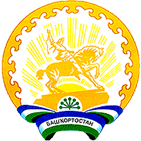 Совет селького поселенияБурибаевский  сельсоветмуниципального районаХайбуллинский районРеспублики Башкортостан